厦门金龙联合汽车工业有限公司招标项目招 标 文 件项目名称：文件管理及加密系统项目项目编号：FSCZB202403250001招标方：厦门金龙联合汽车工业有限公司联系人：招标中心电  话：0592-6370049日  期：2024 年03月 25日目录招标公告	2投标须知	4附件格式	11附件一 投标函	11附件二 法定代表人授权委托书	12附件三 投标供应商情况表	13附件四 报价一览表	14附件五 投标报价明细表	15附件六 质量、售后、交期保证承诺书	16附件七 廉洁承诺书	17附件八 投标资格声明函	18附件九 技术文件	19附件十 投标文件投递参考范例	20招标公告投标须知附件格式附件一 投标函厦门金龙联合汽车工业有限公司：根据已收到的FSCZB202403250001号招标文件，我单位(公司)在研究后，愿按招标文件的要求争取本次招标标的。我单位(公司)保证所提交的投标文件中所有关于投标资格的文件、证明和陈述均是真实的、准确的。若与真实情况不符，我单位(公司)同意参与此次投标活动无效，并愿意承担由此而产生的一切后果。我单位(公司)保证提交的投标文件符合国家及招标人有关规定，并符合行业标准、规范、规程、定额及相关法律、法规的要求，并能通过有关主管部门、招标人的审查。我单位(公司)保证所提交的投标文件内容全部属实，并保证我单位(公司)如果中标，将依照招标文件以及我单位(公司)投标文件内容，与招标人签订合同并按要求履约。我单位(公司)理解，最低投标报价不能作为中标的唯一条件或保证。我单位(公司)同意招标文件、中标通知书和我单位(公司)的投标文件将构成合同的构成要件。我单位(公司)已充分知悉并接受采购合同及相关质保协议、售后协议的全部内容，并承诺中标后按贵司要求签订上述协议，受其约束。否则，贵司有权没收投标保证金。我单位(公司)愿按《中华人民共和国民法典》履行自己的全部责任。我单位(公司)同意按招标文件规定交纳投标保证金。与本投标有关的一切正式往来通讯请寄：    联系人：                           地  址：_                            _    电  话：                           邮  箱：_                            _开户行：                           行  号：_                            _                                                         账  号：_                            _投标人公司盖章：_                            _法定代表人或授权委托人(签字或盖章)：_                            _附件二 法定代表人授权委托书本授权委托书声明： 我        (授权人)系            (投标公司)的法定代表人，现授权委托        (投标人姓名)为我公司代理人，以本公司的名义参加厦门金龙联合汽车工业有限公司的编号为FSCZB202403250001的招标活动。代理人在制作投标文件、开标、评标、合同谈判过程中所签署的一切文件和处理相关的一切事务，我均予以承认。代理人在本法定代理人授权委托书有效范围内签署的所有文件不因授权委托的撤销而失效，除非有撤销授权委托的书面通知，本授权委托书自投标开始至合同履行完毕止。代理人无转委托权。特此委托。投标人公司盖章：_______________法定代表人或授权委托人(签字或盖章)：_______________附件三 投标供应商情况表一、基本信息投标人公司盖章：________________________法定代表人或授权委托人(签字或盖章)：_______________________附件四 报价一览表                                                                                                                                                          备注：1.投标人承诺不擅自更改报价单样式及结构内容，否则后果将由投标人自行承担。 2.若投标人报价超过招标控制价 45 万元，招标人可不采用。3.要求投标人严格按照要求完成服务；投标人承诺在接到通知后，2024年5月30日完成安装及调试； 4.投标人承诺在接到通知后， 2个小时内必须到达现场排查故障原因，8个小时内解决故障；5.投标人承诺重视售后服务，及时提供技术支持，承诺提供1年的质保。投标人公司盖章：______________________法定代表人或授权委托人(签字或盖章)：______________________附件五 投标报价明细表 投标人公司盖章：_________________________法定代表人或授权委托人(签字或盖章)：________________________附件六 质量、售后、交期保证承诺书厦门金龙联合汽车工业有限公司：我司承诺投标物资的技术规范及标准严格按照贵司要求的标准执行，质量及交期保证按贵司要求执行。1、原厂维保服务：（1）服务提供商需为上述设备购买原厂服务。（2）提供原厂400或800客户服务热线，提供产品技术咨询、故障申报受理、硬件维修受理等服务内容。（3）在服务的有效期内，提供原厂版本升级更新服务。（4）当出现故障或突发事件时，接受用户报修及技术支持咨询，并安排有经验的原厂工程师提供远程或现场处理及应急响应。2、维保服务和方式要求（1）服务提供商需为本项目所有设备提供维保服务。（2）为业主指定专人支持工程师或项目经理，由其统一负责协调维保服务所需的一切资源。（3）服务提供商必须向业主提供7×24小时电话故障报修和技术支持服务，电话服务请求的响应时间应少于1小时,2小时内到达现场，8小时内无法修复的提供替代解决方案，以保障正常运行。（4）在服务的有效期内，提供业主所购设备的原厂维护性版本，如软件补丁、规则库升级等服务。（5）维修和更换的故障部件必须是全新备件，不得以其它方式替代。（6）服务提供商每月对机房桌面管理文件的设备的运行状态进行检查和分析，完成巡检报告。（7）对业主申报机房升级的设备故障问题提供技术支持（含远程、现场），并提供故障报告，对遇到的故障问题进行汇总、分析和发布，提出优化解决方案，逐步保证设备运行安全。（8）核心时期，如有必要，服务商要指定技术支持工程师到现场完成保障服务，此服务按照现场服务标准，不再另行收取费用。（9）承诺重视售后服务，及时提供技术支持，提供1年的质保。投标人公司盖章：_________________________法定代表人或授权委托人(签字或盖章)：_________________________附件七 廉洁承诺书为促进廉洁自律有关规定的落实，打击贿赂、以权谋私等违法犯罪行为，保证各项经营活动健康有序开展，维护员工职业操守，提高合作效率，本单位在与厦门金龙联合汽车工业有限公司开展投标业务活动中承诺： 一、自觉遵守国家法律、法规，按照《中国共产党纪律处分条例》、《中华人民共和国反不正当竞争法》、《关于禁止商业贿赂行为的暂行规定》以及有关要求进行各项业务活动。二、不向厦门金龙的工作人员及其亲属馈赠礼金、礼品（含有价证券）；不向厦门金龙的工作人员提供任何应由其个人支付报酬的劳务和其它服务；不为厦门金龙的工作人员安排可能影响公正执行公务的任何活动（如：旅游、高消费宴请、娱乐等）；不为厦门金龙的工作人员支付应由其个人支付的任何赞助费、宣传费、咨询费、劳务费等；不为厦门金龙的工作人员报销任何名义的个人消费凭证；不为厦门金龙的工作人员安排违反社会公德的活动；不为厦门金龙的工作人员提供经商、办企业、消费提供特殊便利或优惠等。三、不与其他经营者串通报价和投标，不排挤其他经营者的公平竞争，损害其他经营者的合法权益；不在工程建设的预决算编制工作中弄虚作假、高估冒算。四、发现厦门金龙的工作人员有受贿行为或索贿要求、徇私舞弊、滥用职权时，将予以举报并提供证据。举报电话：0592-6371215 ；举报邮箱：jjjcs@mail.king-long.com.cn；举报信件：厦门金龙联合汽车工业有限公司，纪检监察室收。五、自觉接受监督，本单位及员工若有违反本承诺书（包括但不限于本承诺书所列举禁止项目），致使厦门金龙工作人员受到纪检监察部门党纪、政纪处分，自处分确定之日起三日内，本单位自愿支付贵公司 2 万元人民币违约金；致使厦门金龙工作人员受到司法机关刑事追究（判处拘役或有期徒刑以上刑罚处罚），自判决生效之日起三日内，本单位自愿支付贵公司  5 万元人民币违约金。特此承诺。投标人公司盖章：________________________法定代表人或授权委托人(签字或盖章)：________________________附件八 投标资格声明函致厦门金龙联合汽车工业有限公司：经仔细研究项目名称：（项目编号：FSCZB202403250001） 招标项目的招标文件全部内容，我司    （投标人公司名称         ）郑重声明以下几点：我司具有独立承担民事责任的能力；我司具有良好的商业信誉和健全的财务会计制度；我司具有履行合同所必需的设备和专业技术能力；我司有依法缴纳税收和社会保障资金的良好记录；参加投标前三年内,我司在经营活动中没有因违法经营受到刑事处罚或者责令停产停业、吊销许可证或者执照、较大数额罚款等行政处罚的重大违法记录；未被工商行政管理机关在全国企业信用信息公示系统中列入严重违法失信企业名单；未被最高人民法院在“信用中国”网站（www.creditchina.gov.cn）或各级信用信息共享平台中列入失信被执行人名单；在近三年内投标人或其法定代表人（单位负责人）没有行贿犯罪行为的。我司对所有上述资料和信息的真实性和准确性负责，评标后，如贵司审查需要，我司愿意无条件配合提供上述资料，若经审查一旦发生上述资料和信息的失实，贵司将有权宣布我司投标文件作废并没收投标保证金。投标人公司盖章：________________ 法定代表人或授权委托人(签字或盖章)：________________附件九 技术文件请根据投标须知中的第4和5项中的要求提供相应材料（格式不限）。附件十 现场踏勘报告项目技术交流与实施方案沟通现 场 踏 勘 报 告 回 执项目名称：文件管理及加密系统项目    招标编号：FSCZB202403250001                                附件十一 投标文件投递参考范例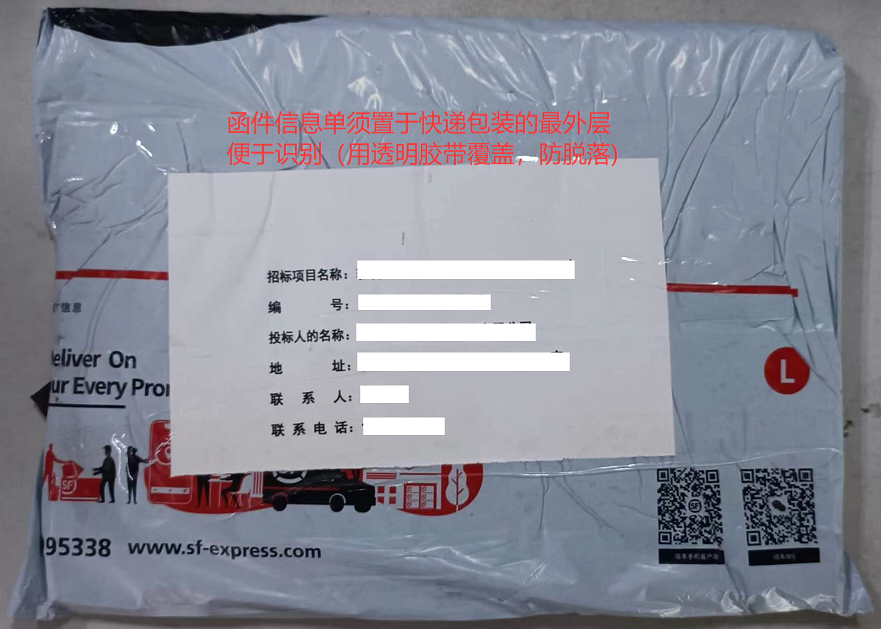 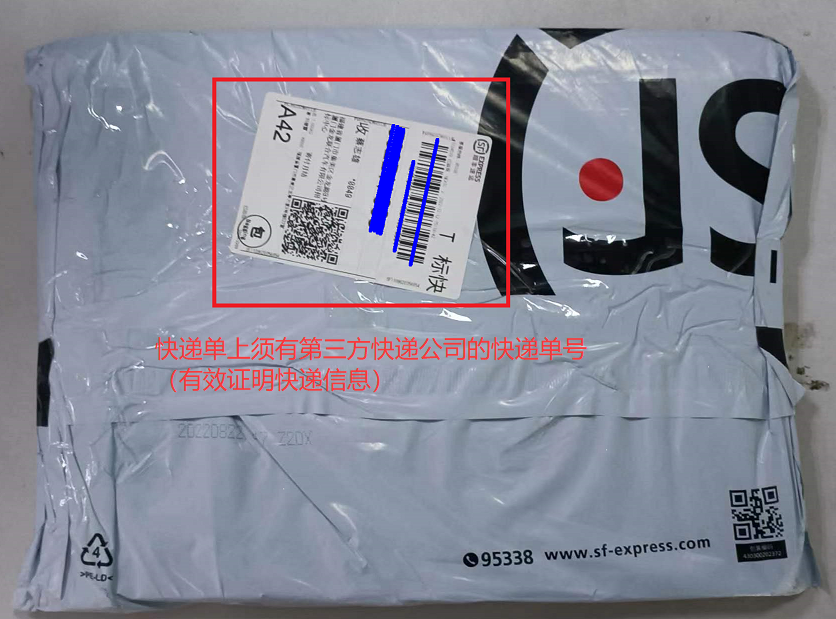 特别提醒：除上述保证金凭证外，投标人应在投标文件截止接收时间前，将“快递单号+项目名称”发送至邮箱jlzbzx@mail.king-long.com.cn。未发送邮件可能造成投标文件交接异常，由此导致投标文件被视为无效投标或对应投标文件没有参与开标，后果由投标人自行承担。项号主题说明1招标人厦门金龙联合汽车工业有限公司2招标执行单位招标中心3招标项目文件管理及加密系统项目4招标项目编号FSCZB2024032500015招标文件售价￥06招标文件领取投标人根据招标公告联系招标项目负责人获取7投标文件接收信息投标文件接收截止时间：2024年4月8日 （周 一）投标文件接收地址：厦门市集美区金龙路9号厦门金龙联合汽车工业有限公司招标中心  邮编：361023    联络人：蔡志雄  电话： 0592-6370049 注意事项：（1）投标人应于投标截止时间前通过邮寄方式递交投标交件，邮寄方式指快件上的信息能证明是第三方快递公司的有效方式。非邮寄方式或逾期送达的投标文件视为无效投标文件。（2）投标人应在快递封面注明函件内容，包括：招标项目名称、编号及投标人的名称、地址、联系人、联系电话，函件内容应张贴在快递包装的最外层，并用透明胶带覆盖，见附件十一投标文件投递参考范例。（3）投标人应在投标文件截止接收时间前，将“快递单号+项目名称+（投标保证金相关凭证扫描件）”发送至邮箱jlzbzx@mail.king-long.com.cn。以上注意事项中任意一项没有完成，导致对应投标文件没有参与开标或被视为无效投标，后果由投标人自行承担。8开标、评标开标、评标时间：2024年4月9日 （周 二）开标、评标地点：厦门金龙联合汽车工业有限公司9招标项目联系人及联系方式联系人姓名：胡先生 电话：0592-6371766联系地址：福建省厦门市集美区金龙路9号10投标供应商应具备的基本条件本次招标不接受联合体投标投标供应商应具备以下基本条件：(一)具有独立承担民事责任的能力；(二)具有良好的商业信誉和健全的财务会计制度；(三)具有履行合同所必需的设备和专业技术能力；(四)有依法缴纳税收和社会保障资金的良好记录；(五)参加投标前三年内,在经营活动中没有因违法经营受到刑事处罚或者责令停产停业、吊销许可证或者执照、较大数额罚款等行政处罚的重大违法记录。11投标保证金投标人公司需在截标日之前将投标保证金人民币0.3万，以如下方式支付：电汇方式：转账到招标方以下账户，转账时请注明“公司名称+项目名称+保证金+金额”字样；并将银行回单“一式三份”与投标文件一并送达；银行回单须字迹和盖章清晰易于辨识。投标保证金缴纳：1.指定银行：中国工商银行股份有限公司厦门湖里支行2.户    名：厦门金龙联合汽车工业有限公司3.账    号：4100 0229 0902 4208 2594.到账时间：招标截标日前。无投标保证金相关凭证的投标文件将被视为无效投标，请投标人务必在投标文件截止接收时间前发送保证金凭证扫描件至jlzbzx@mail.king-long.com.cn。项号主题说明1招标人厦门金龙联合汽车工业有限公司2招标执行单位招标中心3招标项目文件管理及加密系统项目4招标内容招标内容：文件管理及加密系统项目★招标内容说明：本项目为公司文件管理及加密系统项目,投标人需充分了解采购人的实际环境，与采购人项目负责人做充分现场技术交流。投标前未与采购人技术部门负责人做充分现场技术交流的供应商，采购人有权取消其中标资格；本项目为交钥匙总包价，不另支付实施、服务等费用。以供应商提交由采购人项目负责人签署用户现场踏勘报告为依据，凡供应商无法提供用户现场踏勘报告原件的，不能作为中标供应商。踏勘报告格式参见附件十。本项目系统集成实施服务包含但不限于：应用环境评估测试、安全性测试、培训等；为确保原厂服务，本项目要求投标人对所投服务提供原厂的相关授权证明，以及供货时需提供原厂售后服务承诺。★安装及服务要求：所有硬件设备安装及软件项目必需持有原厂授权认证工程师安装；服务要求：自发出故障申请， 2个小时内投标人必须到达现场排查故障原因，8个小时内解决故障，若因客观原因8个小时内无法修复故障需提供配置相当的设备应急处理，保证8小时内系统正常运行；健康检查：设备正式上线运行后，中标商需每月提供不少于一次的设备健康检查，每次检查需做好健康检查记录。★交付使用期：投标人必须承诺合同签订之日起30个日历日内完成文件管理及加密系统项目并经甲方确认。5招标技术规格要求设备技术服务及规格要求：  1、文件管理及加密系统包含以下功能：基本功能、水印及文档追溯、文档操作审计、加密控制器系统、透明加密。一体化安装：★指本系统及后续扩展时所有相关的软硬件包含：终端安全管理、文件透明加密、准入网关、安全网关、敏感内容识别等等；所有功能的导入只需要在终端上安装一个客户端，即可实现所有的功能，确保终端具有良好的兼容性,必须依据现有的文件管理及加密系统部署方式实施。统一平台管理：★指本系统及后续扩展时所有相关的软硬件包含：终端安全管理、文件透明加密、准入网关、安全网关、敏感内容识别等等；所有功能的管理均通过同一个控制台进行统一管理。数据库支持：★本系统的服务器端数据库需搭建在MSsql或者MySQL上，同时要求MSsql和MySQL都支持双机热备功能。操作系统支持：★文件透明加密功能、文档操作审计和控制、网络通讯控制、屏幕审计需同时支持以下操作系统，1、支持windows 2000/XP/2003/vista/7/8/10/2008/2012等系列操作系统，包括32/64位系统。2、支持Mac OS X10.8~10.15.3之间的所有版本。3、支持linux操作系统，支持发行版本包括：Redhat、Ubuntu、CentOS、Fedora、Debian。文档透明加密功能、文档操作审计和控制、网络通讯控制、屏幕审计需支持Mac os x10.8 ~ 10.15.1Catalina之间的所有版本。文档透明加密功能、文档操作审计和控制、网络通讯控制、屏幕审计需支持4个linux发行版本：CentOS/RedHat、Ubuntu、Fedora、Debian，要求支持1300个以上linux内核。多语言支持：系统管理平台同时支持中文简体繁体，英文，日文，俄文，韩文等多种语言客户端支持：★支持对客户端进行关机、重启、注销、发送消息等控制操作；文档操作审计：★可对各类存储设备（硬盘、便携设备、软盘、光盘、可移动盘、网络盘等）的文档操作权限（读取、修改、删除）进行控制，★支持对敏感文档在复制/移动、修改或删除前进行备份，防止敏感文档破坏并保留证据，并可对备份文件大小进行设置，支持对各存储设备（硬盘、软盘、光盘、可移动盘、网络盘等）的文档全生命周期操作（创建、复制、移动、重命名、恢复、访问、修改、删除、上传、下载、刻录等）进行审计，支持其他计算机对本地客户端的共享文档的操作（创建、重命名、修改、删除等）进行审计，手机以便携设备接入时，对文档拷贝的操作进行记录，支持审计刻录日志，支持备份刻录文件，支持对刻录机进行可读不可写的控制，文档操作的审计需要与屏幕审计相关联，支持调阅文档操作时的屏幕画面，支持复制文件到网络盘和移动盘的申请审批和自我备案，管理员可以查看员工的申请审批和自我备案的申请信息，支持刻录光盘使用申请审批和自我备案，管理员可以查看员工的申请审批和自我备案的申请信息。文档透明加密：★文件透明加密支持windows、MacOS和linux操作系统，支持windows全系列操作系统，linux需支持1300款以上的内核版本，MacOS需支持Mac os x10.8 ~ 10.15.1Catalina之间的所有版本，支持SM4、AES256加密算法， 支持自定义加密算法，支持自动加解密：指定授权软件产生的文档编辑、保存后自动强制加密；支持对打印、虚拟打印、截屏、剪贴权限进行控制，支持智能控制截屏权限，授权进程禁止截屏时，在窗口最小化时允许截屏，文档权限设置了禁止截屏时，在窗口最小化时允许截屏，支持只解密不加密：加密文档打开编辑后自动解密，授权软件新建的文档不加密，支持智能加解密：加密文档编辑、保存后仍然被加密，授权软件新产生的文档编辑、保存后不加密，但可以手动加密。支持只读加密：只能正常打开、读取加密文档，但没有编辑权限，新建的文档不加密，支持在Mac OS上对office文本类、编程开发、图形图像和3D设计的文件进行加密，支持按计算机和用户两种模式下发管理策略，支持每个用户个性化设置离线授权，在公司办公和出差办公时分别设置不同权限；支持安全区域划分和文档密级设置，建立“分部门分级别”的保密机制，不同安全区域的文档不能互相访问；同一安全区域内，低文档密级用户不能访问高文档密级用户产生的文档，高文档密级用5招标技术规格要求户可访问低文档密级用户产生的文档；支持对单个加密文件进行权限设置，可设置访问用户及权限，权限包括阅读、修改、复制、打印、截屏、有效时间、解密等；可指定外发对象，可对外发文档的权限（打印、虚拟打印、剪贴板、截屏、编辑修改、最大打开次数、有效时间、打开密码、自动删除、隐藏权限、水印等）进行设置，并可根据不同客户端对象设置不同的外发权限模板；支持对外发文件打印时显示水印，至少可包括阅读者的MAC地址和自定义的水印内容；可对解密（直接解密/申请解密）和外发（直接外发/申请外发）文档进行备份，并可对备份文件大小进行限制；申请解密时支持穿透解密压缩包中的文件；落地加密时支持穿透加密压缩包中的文件；终端可向管理员申请临时离线策略或长期离线策略，长期离线策略可以与在线权限不同，终端离线授权后，可正常使用文档加解密功能。申请审批流程需支持单级审批、多级审批和会签审批，支持通过控制台、web浏览器、手机APP、企业微信和钉钉进行审批，支持审批委托和批量审批功能，可对各类型的加密文档操作（加密文件、解密文件、生成外发文档、修改文档安全属性、申请解密文件、申请生成外发文档、申请修改文档安全属性等）；文档备份操作、加密系统登录、注销等进行日志记录；使用智能终端或web进行审批时，如审批者选择预览文件，支持显示审批者的账号、当前时间和自定义的内容；支持明文备份服务器，可以对备份的文档进行版本管理和目录管理；加密服务器需支持双机热备，防止因故障导致系统功能中断；★支持手机进行审批和手机查看加密文件，且属于加密基本功能，无需额外收费；服务器访问控制需支持软网关模式，以满足当前或未来云端服务器的保护需求，确保只有经过授权的计算机才能访问受保护服务器，未经授权的计算机无法访问受保护服务器；★支持计算机管理模式和用户管理两种管理模式，不需要单独给每个终端添加账户，支持终端计算机到受保护服务器之间的通讯是加密的，防止通讯被截获的风险，保证安全传输；支持通过IP地址设置计算机的受控范围，受控范围内的计算机如果未经授权，会被软网关阻断并禁止访问受保护服务器；对于不方便进行授权的计算机，可设置IP地址白名单，白名单计算机可访问被软网关所保护的服务器。★支持终端将加密文档上传到服务器自动解密，服务器文档下载到本地自动强制加密，防止服务器数据下载泄密。威慑拍照、截屏行为，追溯文档的流通情况：★水印类型包括打印水印、屏幕水印、文档水印；水印样式包括文字水印、图片水印、二维码水印、点阵水印、隐式水印、流转信息；水印内容可包括：IP地址、MAC地址、计算机、用户、日期、时间、编号等；文档水印需能支持office文件、pdf文档和图像文件；支持用户手动对文档添加和去除水印，支持件office文件、wps文件、pdf文件和图像文件，可对添加和去除水印的文档进行备份；支持用户通过申请审批和自我备案的方式去除文档水印，支持设置文件类型，包括office文件wps文件、pdf文件和图像文件，可对去除水印的文档进行备份；支持用户通过申请审批和自我备案的方式实现外传文档时（复制到移动盘、复制到网络盘、聊天工具传送文件/图片/截图、发送邮件、上传文件）不带水印，支持对外传的文件进行备份，支持设置文件类型，包括office文件、wps文件、pdf文件和图像文件，可设置是否保留源文件的水印；支持文档在复制到移动盘、复制到网络盘、IM传送、发送邮件和网页上传时添加水印；支持文档在落地或解密时添加水印，同时支持仅对带显式水印的文档打落地水印；支持文档在复制到移动盘、复制到网络盘、IM传送、发送邮件和网页上传时添加流转信息；支持文档在落地或解密时添加流转信息；支持对打印的文档添加文字水印、图片水印、二维码水印和点阵水印，可根据应用程序添加打印水印；支持在计算机屏幕、应用程序、指定网站上显示文字水印、图片水印、二维码水印和点阵水印；记录添加水印和流转信息的日志和备份文件，可记录用户、计算机、时间、文档编号、水印编号、流转编号、文件名等信息；支持通过专用工具提取隐式水印和流转信息。5招标技术规格要求终端基本控制、终端安全检测，系统违规报警：可对客户端计算机进行锁定、解锁、关闭、注销、重启及发送通知消息等。"1. 可对计算机系统相关属性的使用权限进行控制，具体如下：a) 控制面板、设置屏幕属性、添加打印机、删除打印机、快速切换用户、修改计算机名称；b) 设备管理器、使用磁盘管理、本地用户和组、系统服务管理；c) 任务管理器、注册表编辑器、命令提示符、运行注册表中Run下的程序、运行注册表中RunOnce下的程序；d) 修改网络属性、显示“网络邻居”、修改Internet选项、默认网络共享、使用网络共享、增加网络共享；e) 修改网络IP/MAC配置；f) 聊天类ActiveX控件、影音类ActiveX控件、游戏类ActiveX控件、Flash类ActiveX控件；g) 使用print screen键复制屏幕、系统还原、windows自动更新。2. 可按“时间”、“到期时间”灵活设置策略，并可设置策略“仅离线生效”。"支持对计算机进行安全检测，检测内容包括：是否安装/运行杀毒软件，是否安装/运行特定应用程序、是否开启/禁止系统服务、是否安装特定补丁及其他特定文件、注册表项等；可查看计算机安全检测状态，当检测条件不满足时，可对计算机进行告警提示；可对安全检测进行日志记录，并可按时间、范围及检测结果等进行查询；支持对计算机的硬件变化、设备的插入拔出、存储设备变化、通讯设备变化、软件变化、系统服务变化、启动项变化、系统时钟变化、计算机名称变化、网络配置变化、磁盘空间不足等进行报警并形成日志；支持数据看板功能，包括客户端运行情况、策略报警统计、文件上传/发送统计、文档打印统计、移动存储统计、邮件外发统计、文件加密统计、文件解密统计、授权使用信息（注意：需包含对应的功能模块）。网络环境监测：支持检测并记录终端计算机的内外网状态，可显示终端计算机处于内网、外网或VPN网。低能效运行模式：当计算机运行过程中CPU和内存超过指定阈值时，则进入低效能模式，客户端软件将减少或延迟处理相关任务。防止私拆硬盘：当用户私拆硬盘时，能自动发送邮件或弹窗想管理员提醒或报警。APP安全查看：查看智能终端的基本信息，包括使用者、名称、组、授权状态、申请信息、最后登录用户、授权有效时间、授权认证间隔、APP名称、智能终端名、状态、离线天数、网络地址，操作系统，设备型号和设备产商等，授权认证、登录验证、选项卡、系统设置、访问密文、iOS支持文件格式、Android支持文件格式、管理对象、文档加解密、水印。APP安全审批：支持使用移动智能设备及时接收和审批客户端的各类申请，可在系统通知栏显示安全审批的通知，也可以在APP图标上显示待审批的消息数量，申请审批类型、预览文件类型、预览水印、审批权限、待审批查询、申请明细、通知设置、修改密码、审计日志。注：★以上为最低投标要求，投标项目必须全部满足或高于以上要求，任何选项的负偏离或不满足都将导致废标。6评审方法最低价评审法：在全部满足招标文件实质性要求前提下（如质量、交期等），报价从低到高排列前三名为候选人，项目负责人向公司提报评标结果以及应用方案，经审批确定中标人。7投标有效期90天（日历天数），从投标文件提交截止日起计算。8招标文件领取□投标人根据招标公告获取由招标项目负责人以公司电子邮箱方式发送投标人9招标文件的澄清投标人对招标文件如有疑问，请在投标截止日前三天提出，招标人将在投标截止日前二天回复。对于重复问题或超过期限时间提出的疑问，招标人将不保证提供回复说明。10招标文件变更招标文件变更内容如果有影响投标文件编制的（如影响投标人价格核算的），招标人将会在投标截止日期前七天通过书面形式通知投标人；其他不影响投标文件编制的，招标人将在投标截止日期前三天通过书面形式通知投标人。招标人不保证提供对投标人个别通知的服务。投标截止日期之前发布的招标补充文件均为招标文件的组成部分，与投标文件具有同等法律效力。当文件间的内容有矛盾时除非另有申明，以日期在后的文件为准。11投标文件组成（请认真阅读）第一部分：商务报价文件（该部分文件一式叁份，每页加盖公章，用信封独立密封，并在封口处加盖公章）投标函（附件一）；法定代表人授权委托书（附件二）；投标保证金汇款凭证复印件；采购报价一览表（附件四、五）；质量、售后、交期保证承诺书（附件六）；廉洁承诺书（附件七）；投标资格声明函（附件八）；技术文件（附件九）。踏勘报告（附件十）。第二部分：主要企业资质文件（该部分文件一式一份，需加盖公章）公司资料简介；最新营业执照副本复印件、开户许可证、开票资料（必须提供）；（三）投标供应商情况表（必须提供，见附件三，需盖章）；12投标文件接收信息投标文件接收截止时间：2024年4月8日 （周 一）投标文件接收地址：厦门市集美区金龙路9号厦门金龙联合汽车工业有限公司招标中心 邮编：361023    联络人：蔡志雄  电话： 0592-6370049 注意事项：（1）投标人应于投标截止时间前通过邮寄方式递交投标交件，邮寄方式指快件上的信息能证明是第三方快递公司的有效方式。非邮寄方式或逾期送达的投标文件视为无效投标文件。（2）投标人应在快递封面注明函件内容，包括：招标项目名称、编号及投标人的名称、地址、联系人、联系电话，函件内容应张贴在快递包装的最外层，并用透明胶带覆盖，见附件九投标文件投递参考范例。（3）投标人应在投标文件截止接收时间前，将“快递单号+项目名称+（投标保证金相关凭证扫描件）”发送至邮箱jlzbzx@mail.king-long.com.cn。以上注意事项中任意一项没有完成，导致对应投标文件没有参与开标或被视为无效投标，后果由投标人自行承担。13付款方式确定中标后,我公司将与中标的投标人签订服务采购合同，合同签订后七日内预付40%合同款，设备升级服务完成并全部正常运行交付完成，双方签订验收报告后七日内付清合同款的55%;验收合格之日起，设备正常运行一年后无重大问题，7日内付清5%尾款。每次付款前中标人需提供等额增值税发票。14开标、评标开标、评标时间：2024年4月9日 （周 二）开标、评标地点：厦门金龙联合汽车工业有限公司15投标保证金投标人公司需在截标日之前将投标保证金人民币0.4万，以如下方式支付：电汇方式：转账到招标方以下账户，转账时请注明“公司名称+项目名称+保证金+金额”字样；并将银行回单“一式三份”与投标文件一并送达；银行回单须字迹和盖章清晰易于辨识。投标保证金应当从投标人基本账户转出，投标保证金未按规定提交将导致废标。对于未中标供应商，在招标结束后一个月内退还投标保证金。对于中标供应商，在标的物量产至正常供货后两个月内退还投标保证金或转为履约保证金（如有）。投标保证金缴纳：1.指定银行：中国工商银行股份有限公司厦门湖里支行2.户    名：厦门金龙联合汽车工业有限公司3.账    号：41000229090242082594.到账时间：招标截标日前无投标保证金相关凭证的投标文件将被视为无效投标，请投标人务必在投标文件截止接收时间前发送保证金凭证扫描件至jlzbzx@mail.king-long.com.cn。16投标须知一、投标人应认真审阅读招标文件所有内容，如果投标文件不能响应招标文件的要求将被作为无效投标。二、本次招标不接受联合体投标。三、投标文件属下列情况之一的，应当在资格性、符合性检查时按照无效投标处理：超过截止日期前未交保证金或其他等效保证的；未按照招标文件规定要求密封、签署、盖章的；超过截止日期送达的投标文件；不具备招标文件中规定资格要求的；不符合法律、法规和招标文件中规定的其他实质性要求的；投标文件未加盖投标法人公章；投标人发生合并、分立、破产等重大变化的，应当及时书面告知招标人。投标人不再具备招标文件规定的资格条件或者其投标影响招标公正性的，其投标无效。四、在招标采购中，出现下列情形之一的，应予流标： 至投标截止时间止，投标供应商不足三家的； 出现影响采购公正的违法、违规行为的； 投标人的报价均超过了采购预算，招标人不能支付的； 因重大变故，采购任务取消的,招标单位对重大变故的定性保留最终解释权。五、投标人有下列情形之一的，投标保证金将不予退还：投标人在投标有效期内撤销投标文件的；投标人在投标过程中弄虚作假，提供虚假材料的；中标人不与采购人签订合同的；中标人在签订合同时向招标人提出附加条件或者更改合同实质性内容的；将中标项目转让给他人或者在投标文件中未说明且未经招标人同意，将中标项目分包给他人的；被查实存在影响中标结果的违法行为，如围标串标行为：有《招标投标实施条例办法》中的第三十九条，第四十条、第四十一条情形者视为相互串通投标。其他严重扰乱招投标程序的。六、其他中标供应商未经招标方同意且有如下行为之一的，将被列入不良行为记录名单，没收投标保证金，未经审批在一至三年内禁止参加我司采购活动：中标供应商未按照招标文件、中标文件确定的事项签订采购合同；与我司另行订立背离合同实质性内容的协议的 ；中标后无正当理由不与我司签订合同的，拒绝履行合同的； 提供虚假材料谋取中标、成交的；采取不正当手段诋毁、排挤其他供应商的；与采购方、其他供应商或者招标代理机构恶意串通的；向采购方、招标代理机构行贿或者提供其他不正当利益的。厂商                        名称中文企业性质□国有
□合资
□独资
□私营
□跨国集团
□上市公司主管部门厂商                        名称英文企业性质□国有
□合资
□独资
□私营
□跨国集团
□上市公司主管部门厂商                        名称曾用名企业性质□国有
□合资
□独资
□私营
□跨国集团
□上市公司主管部门公司负责人公司负责人联络部门/人员联络部门/人员部门/职务公司地址公司地址联络部门/人员联络部门/人员手机公司电话公司电话联络部门/人员联络部门/人员E-mail公司传真公司传真公司网址公司网址公司人员状况公司人员状况总人数：     人   序号品目货物名称品牌技术规格参数数量单价（含税）合计（含税）备注1文件管理及加密系统项目1项文件管理及加密系统项目文件管理及加密系统项目文件管理及加密系统项目文件管理及加密系统项目文件管理及加密系统项目文件管理及加密系统项目文件管理及加密系统项目文件管理及加密系统项目文件管理及加密系统项目序号项目描述或项目单位数量单价单价总价备注1终端管理软件基本功能个6002终端管理软件水印及文档追溯个6003终端管理软件文档操作审计个6004文件加密加密控制器系统个15文件加密透明加密个6006配件及配套套17授权软件套18技术服务项1含税价合计（1+2+3+...+8）含税价合计（1+2+3+...+8）含税价合计（1+2+3+...+8）含税价合计（1+2+3+...+8）含税价合计（1+2+3+...+8）含税价合计（1+2+3+...+8）供应商采购人厦门金龙联合汽车工业有限公司踏勘要求依据招标文件要求，投标供应商赴采购人现场，对本项目现场情况与实施环境进行仔细认真踏勘、了解采购人设施的现状及项目实施过程中重难点问题，并与采购人技术部门充分交流，商讨并拟定确实可行、可靠的项目实施方案。依据招标文件要求，投标供应商赴采购人现场，对本项目现场情况与实施环境进行仔细认真踏勘、了解采购人设施的现状及项目实施过程中重难点问题，并与采购人技术部门充分交流，商讨并拟定确实可行、可靠的项目实施方案。依据招标文件要求，投标供应商赴采购人现场，对本项目现场情况与实施环境进行仔细认真踏勘、了解采购人设施的现状及项目实施过程中重难点问题，并与采购人技术部门充分交流，商讨并拟定确实可行、可靠的项目实施方案。踏勘结果供应商已于2024年   月    日赴采购人现场并完成踏勘。供应商已于2024年   月    日赴采购人现场并完成踏勘。供应商已于2024年   月    日赴采购人现场并完成踏勘。供应商负责人：负责人（签字）：            日期： 2024年    月   日   供应商负责人：负责人（签字）：            日期： 2024年    月   日   采购人技术部门：                            负责人（签字）              日期： 2024年    月     日   采购人技术部门：                            负责人（签字）              日期： 2024年    月     日   